T. Pomniki przyrody.Pomnikami przyrody są pojedyncze twory przyrody żywej i nieożywionej lub ich skupiska o szczególnej wartości przyrodniczej, naukowej, kulturowej, historycznej lub krajobrazowej oraz odznaczające się indywidualnymi cechami, wyróżniającymi je wśród innych tworów, okazałych rozmiarów drzewa, krzewy gatunków rodzimych lub obcych, źródła, wodospady, wywierzyska, skałki, jary, głazy narzutowe oraz jaskinie.https://www.youtube.com/watch?v=v1T-rXirc6Ahttps://www.youtube.com/watch?v=ZaKsLO6scqY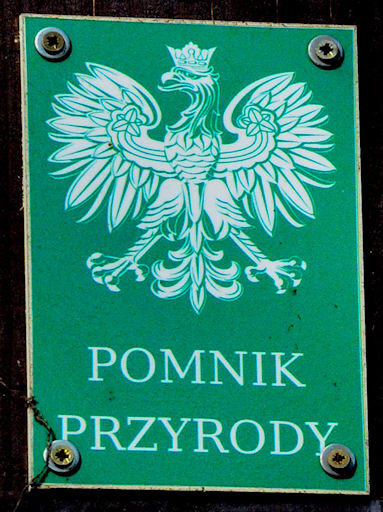 Tabliczka urzędowa Pomnik PrzyrodyA czy w Twojej okolicy znajduje się jakiś Pomnik Przyrody?Zadanie 1. Na podstawie zdjęcia opisz i zapisz jak wygląda dąb Bartek.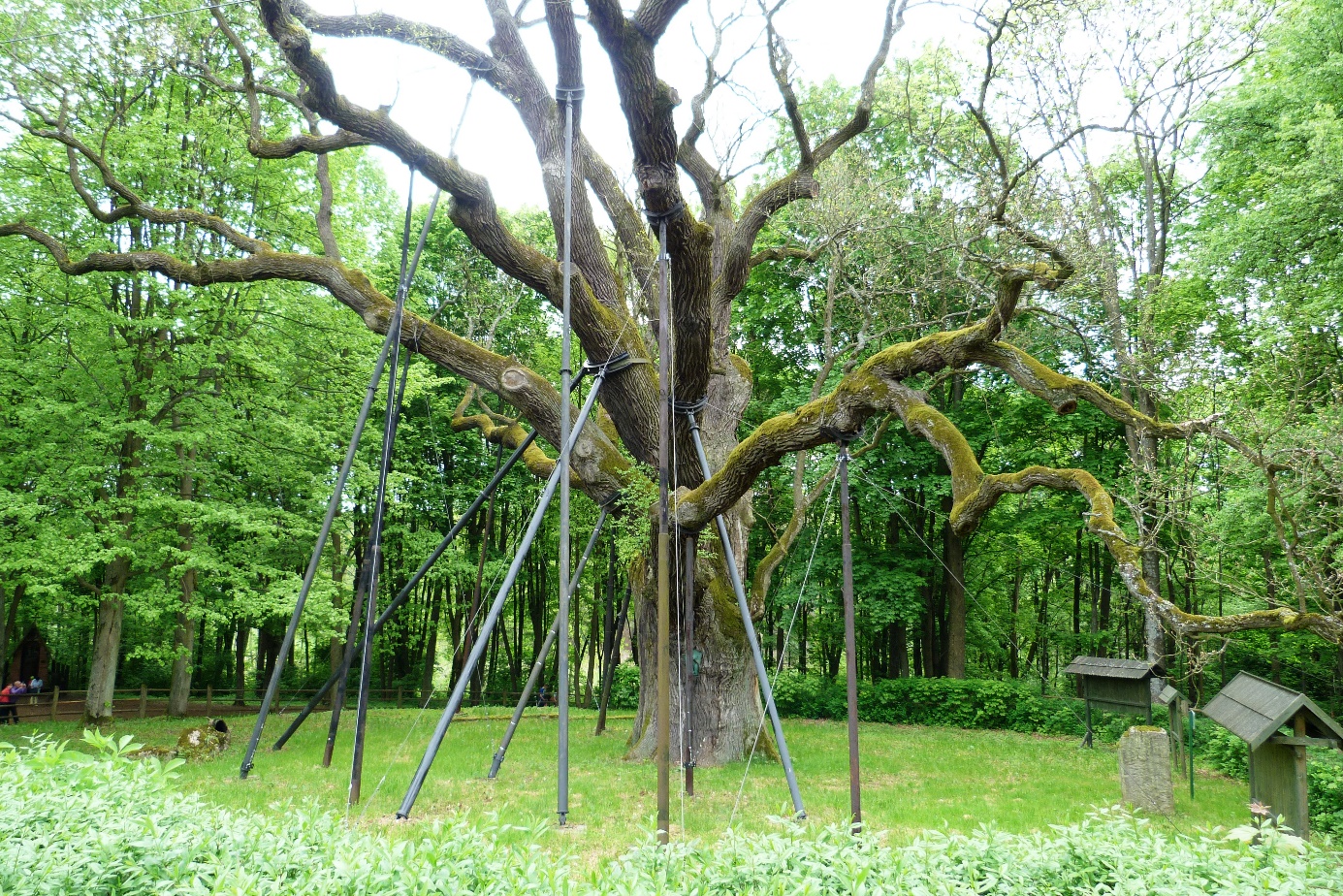 Dąb BartekLegenda o Dębie Bartku https://www.youtube.com/watch?v=Ad_apZ1wMY4Dla lubiących czytać https://www.bajkowyzakatek.eu/2011/02/polskie-legendy-dab-bartek.htmlZadanie 2. Pokoloruj drzewa. https://www.miniminiplus.pl/rybka-minimini/zabawy/encyklopedia-roslinyZapraszam również do zabawy z Julką i Kubą na stronie e-podręcznika  Znajdziesz tam różne gry i zabawy, wiele interesujących informacji i ciekawostek https://epodreczniki.pl/wczesnoszkolna/KL2_ORE_V7_WIOSNA_2_3_23_100_p0